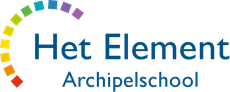 Vragenlijst oudertevredenheid 2021/2022 - Het ElementAls school streven wij ernaar om zo goed mogelijk onderwijs aan uw kind te geven. We zijn hier in de dagelijkse praktijk druk mee bezig. Zeker ook in de afgelopen Corona periode.  Heel belangrijk vinden wij het om te vernemen hoe u hier als ouder(s)  over denkt. Wilt u daarom deze vragenlijst invullen en mee teruggeven aan uw kind? 

Als u kinderen in meerdere klassen heeft, vul dan voor elk kind een aparte vragenlijst in. U kunt aan het eind van de vragenlijst kiezen om de vragenlijst nogmaals voor een ander kind in te vullen.
De vragenlijst start met uw oordeel op 8 algemene stellingen. 
U geeft geen persoonlijke gegevens in deze vragenlijst. We kunnen de antwoorden daarom niet naar u herleiden.

Aan het eind van de 7 vragen, wordt u wel gevraagd het leerjaar van uw kind(eren) te kiezen. Daarmee kunnen we zorgen dat de antwoorden kunnen worden geïnterpreteerd voor de juiste groepen.

Neemt u voor de beantwoording van de onderstaande vragen 1 van uw kinderen in gedachten en vul alle vragen in voor dit kind.Welk rapportcijfer geeft u de school? *heel slecht									 heel goed1	2	3	4	5	6	7	8	9	10⃝	⃝	⃝	⃝	⃝	⃝	⃝	⃝	⃝	⃝1. Mijn kind gaat graag naar school. *oneens 		eens1	2	3	4⃝	⃝	⃝	⃝2. Mijn kind leert veel op school. *oneens 		eens1	2	3	4⃝	⃝	⃝	⃝3. Mijn kind "wordt gezien" door de leerkracht(en). *oneens 		eens1	2	3	4⃝	⃝	⃝	⃝4. Ik vertrouw mijn kind "met een gerust hart" toe aan de school *oneens 		eens1	2	3	4⃝	⃝	⃝	⃝5. Ik voel me als ouder serieus genomen en gehoord. *oneens 		eens1	2	3	4⃝	⃝	⃝	⃝6. Ik word door school goed geïnformeerd. *oneens 		eens1	2	3	4⃝	⃝	⃝	⃝7. Mijn kind wordt voldoende uitgedaagd om zich maximaal te ontwikkelen. *oneens 		eens1	2	3	4⃝	⃝	⃝	⃝8. Ik raad de school aan bij andere ouders! *oneens 		eens1	2	3	4⃝	⃝	⃝	⃝Met de volgende vraag kunnen we actief zorgen dat de uitkomsten van deze vragenlijst op de juiste plek worden behandeld. (Uw gegevens zijn echter niet bekend)In welk leerjaar/leerjaren zitten uw kind(eren)? *Kies hier voor het leerjaar van het kind dat u bij de vorige vragen in gedachten had.⃝	leerjaar 1⃝	leerjaar 2⃝	leerjaar 3⃝	leerjaar 4⃝	leerjaar 5⃝	leerjaar 6⃝	leerjaar 7⃝	leerjaar 8Heeft u nog tips of suggesties: …………………………………………………………………………………………………………………………………………………………………………………………………………………………………………………………………………………………………………………………………………………………………………………………………………………………………………………………………………………………………………
Hartelijk dank voor het invullen van de vragenlijst.Namens het team.Chantal Oude Elferink Directeur 